J E D Á L N Y   L Í S T O K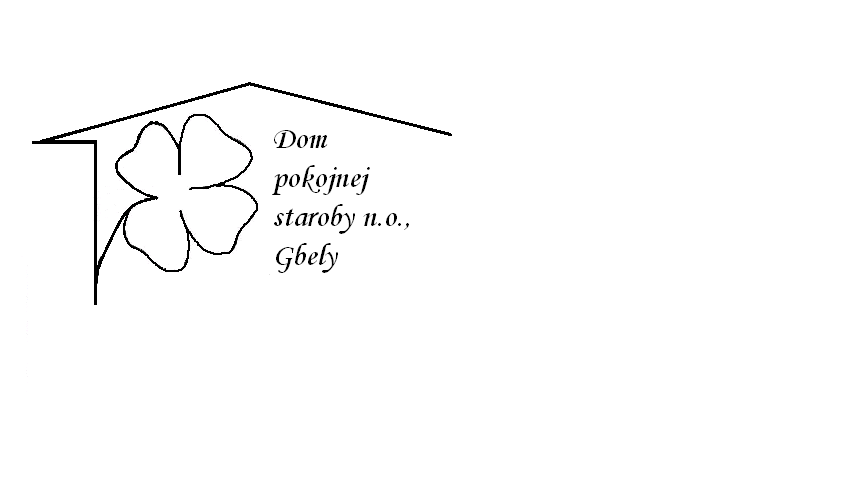 Od 07.06.2021     do 11.06.2021  Pondelok   07.06.:    polievka – Hrášková krémováA – Bravčový perkelt, cestoviny kolienka    Utorok       08.06.:     polievka – Rascová A – Bravčový závitok, varené zemiaky Streda       09.06.:    polievka – Vývar s drobkami A – Segedínsky guľáš, knedľa kysnutá Štvrtok       10.06.:   polievka – SedliackaA – Bravčové karé na prírodno, dusená zelenina, ryža          Piatok       11.06.:   polievka – Hrstková A – PagáčkyKolektív zamestnancov Domu pokojnej staroby n. o., Gbely Vám praje ,,Dobrú chuť!“.Obedy sa prihlasujú do 13. hod.Zmena jedál vyhradená.Alergény:1-obilniny, 2-kôrovce, 3-vajcia, 4-ryby, 5-arašidy, 6-sojové zrná, 7-mlieko, 8-orechy, 9-zeler, 10- horčica, 11-sezamové semená, 12-kysličník siričitý a siričitany